tevredenheid leerling                             Datum: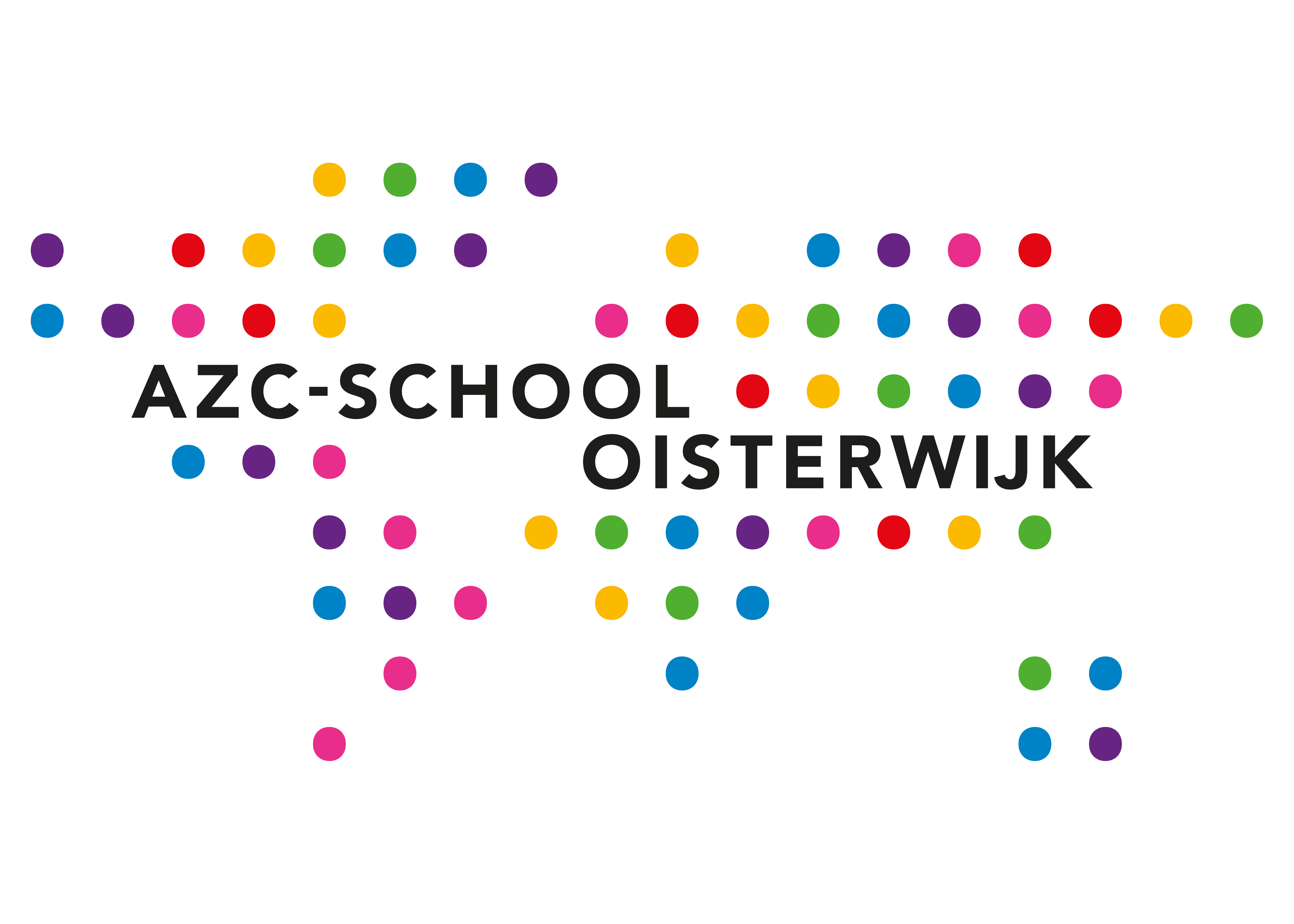 Zodra er een 10/30/50 weken OPP gemaakt wordt, wordt deze vragenlijst afgenomen.Leerlingen zetten er geen naam op. De vragen worden in hun eigen taal afgenomen.Ze omcirkelen smileys om aan te geven wat ze ervan vinden. Goed-neutraal-niet goedHet formulier wordt in de brievenbus gedaan op de gang.We willen graag weten hoe je het op school vindt. Luister naar de vraag en kleur daarna de juiste smiley.Voel je je veilig op school?							Heb je het leuk met klasgenoten? 						Ben je tevreden over wat je leert op school? 				Vind je de regels op school duidelijk? 					Helpt je juf of meester je goed als dat nodig is? 				Welk rapportcijfer geef je de school? 			 1  2  3  4  5  6  7  8  9  10 tevredenheid leerling                             Datum:Zodra er een 10/30/50 weken OPP gemaakt wordt, wordt deze vragenlijst afgenomen.Leerlingen zetten er geen naam op. De vragen worden in hun eigen taal afgenomen.Ze omcirkelen smileys om aan te geven wat ze ervan vinden. Goed-neutraal-niet goedHet formulier wordt in de brievenbus gedaan op de gang.We willen graag weten hoe je het op school vindt. Luister naar de vraag en kleur daarna de juiste smiley.Voel je je veilig op school?							Heb je het leuk met klasgenoten? 						Ben je tevreden over wat je leert op school? 				Vind je de regels op school duidelijk? 					Helpt je juf of meester je goed als dat nodig is? 				Welk rapportcijfer geef je de school? 			 1  2  3  4  5  6  7  8  9  10 